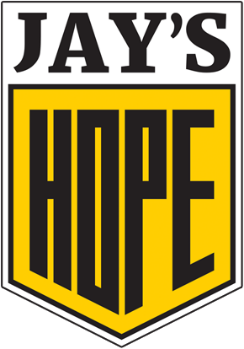 Third Annual “Back to Business” Golf TournamentJune 24, 2019 . Eagle Brook Country Club . Geneva, Illinois	SPONSORSHIPS	Eagle Sponsor									 $8,000Two foursomes Corporate logo/name displayed on three hole signsCorporate logo/name added to all tournament materials Corporate logo/name displayed at tournament awards dinnerBirdie Sponsor								$4,000One foursome Corporate logo/name displayed on two hole signsCorporate logo/name displayed at tournament awards dinnerBogey Sponsor								$1,500One foursomeCorporate logo/name displayed on one hole sign Par Sponsor									$500Two golf ticketsCorporate logo/name displayed on sign at registrationBeverage Cart Sponsor 							$2,500One foursome Signage on beverage carts during the eventHole Sponsor									$1,000Corporate logo/name displayed on one hole signSilent Auction Item: A silent auction will be held from the time of check-in throughout the tournament awards dinner. All donors and items will be included on the website and on silent auction signage.
 Donor name: __________________________________________________________Donor email: __________________________________________________________Auction item/description: ________________________________________________Value: ________________________________________________________________How would you like to be recognized: ______________________________________________________________________Sponsorships can be submitted online via credit card. For check submissions, please complete this form and email it to:Kellyjo.golson@advocatehealth.comChecks can be emailed to:Kelly Jo GolsonChief Marketing OfficerAdvocate Aurora Health3075 Highland Parkway, Suite 600Downers Grove, IL 60515